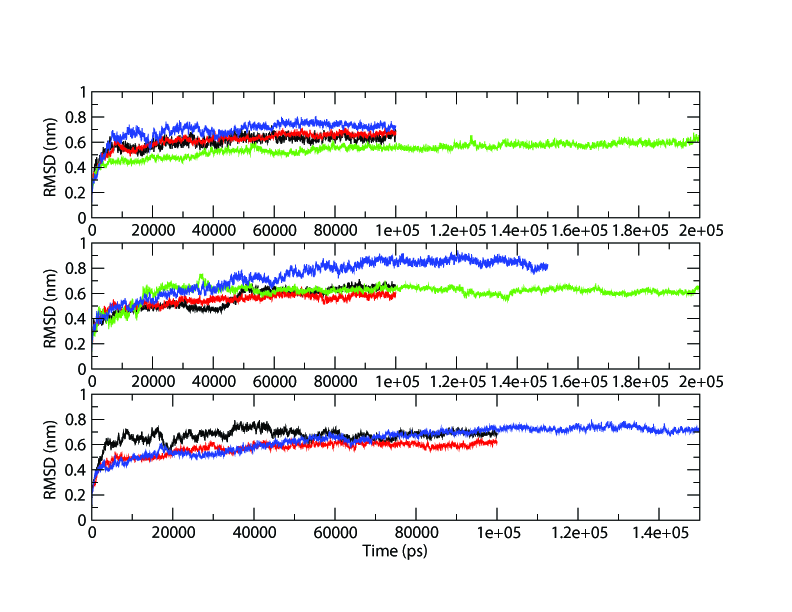 Supplementary Figure 1 RMSD plots of the simulations involving native RecA (top panel), complexes with one bound ATP (middle panel) and two bound ATPs (bottom panel). Mt:black, Ms1:red, Ms4:green and Ec:blue.